ВСЕРОССИЙСКАЯ ОЛИМПИАДА ШКОЛЬНИКОВ ПО МИРОВОЙ ХУДОЖЕСТВЕННОЙ КУЛЬТУРЕШкольный этап10-11 классУважаемый участник! При выполнении заданий Вам предстоит определённая работа, которую лучше организовывать так: ‒ внимательно прочитайте задание и посмотрите на предложенные Вам источники; ‒ если Вы не уверены в правильном ответе, не волнуйтесь – в материале заданий очень часто содержатся важные детали, опираясь на которые Вы логически можете прийти к верному ответу;  ‒ в аналитических заданиях оценивается умение рассуждать, наблюдать, делать выводы и строить связный текст рассуждения.  За каждый правильный ответ Вы можете получить определённое членами жюри количество баллов, не выше указанной максимальной оценки. Сумма набранных баллов за все решённые вопросы – итог Вашей работы. Максимальное количество баллов – 180 баллов.  Желаем успеха! Задание 1Перед Вами 6 изображений произведений искусства. Подпишите известные вам произведения (название, автор, время создания). Объедините их в группы. Объясните принцип группировки.Задание 2На 4 изображениях представлены: здания, поэтический фрагмент, скульптуры.Напишите:Название произведений (автора).К какой стране или культуре относятся.Время создания.Задание 3Рассмотрите и проанализируйте известное произведение русской школы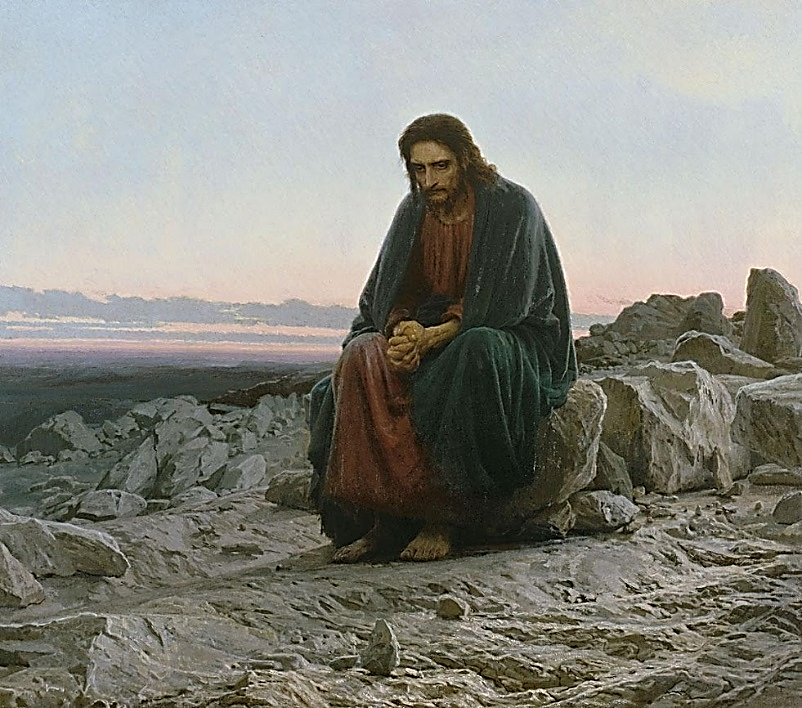 Напишите название работы и имя ее автора, время создания.Опишите общую композицию работы и функции изображенных на ней фигур.Назовите значимые запоминающиеся детали, их место в композиции и функции.Определите общее настроение работы.Назовите известные произведения этого же вида искусства.Укажите известные работы этого же мастера.Задание 3Даны 3 изображения произведений искусства.Напишите:1. Названия произведений.2. К какой стране или культуре они относятся.3. Время их создания.4. Их местонахождение в настоящее время.Задание 4 Перед вами 6 слов, в которых буквы переставлены местами. Каждому слову соответствует одно из 6 изображений: Расшифруйте написанные слова. Впишите их в таблицу.Кратко поясните в таблице смысл слова, выраженного расшифрованным словом.Назовите архитектурное здание, к которому относятся ранее расшифрованные вами слова, его месторасположение                                                                                       Напишите архитектурноое здания, к которому относятся ранее расшифрованные вами слова, его месторасположение                                                                                          Создайте экскурсию по данному архитектурному памятнику                            Выберете тему своей экскурсии                                                                                    ШифрШифр10-111.   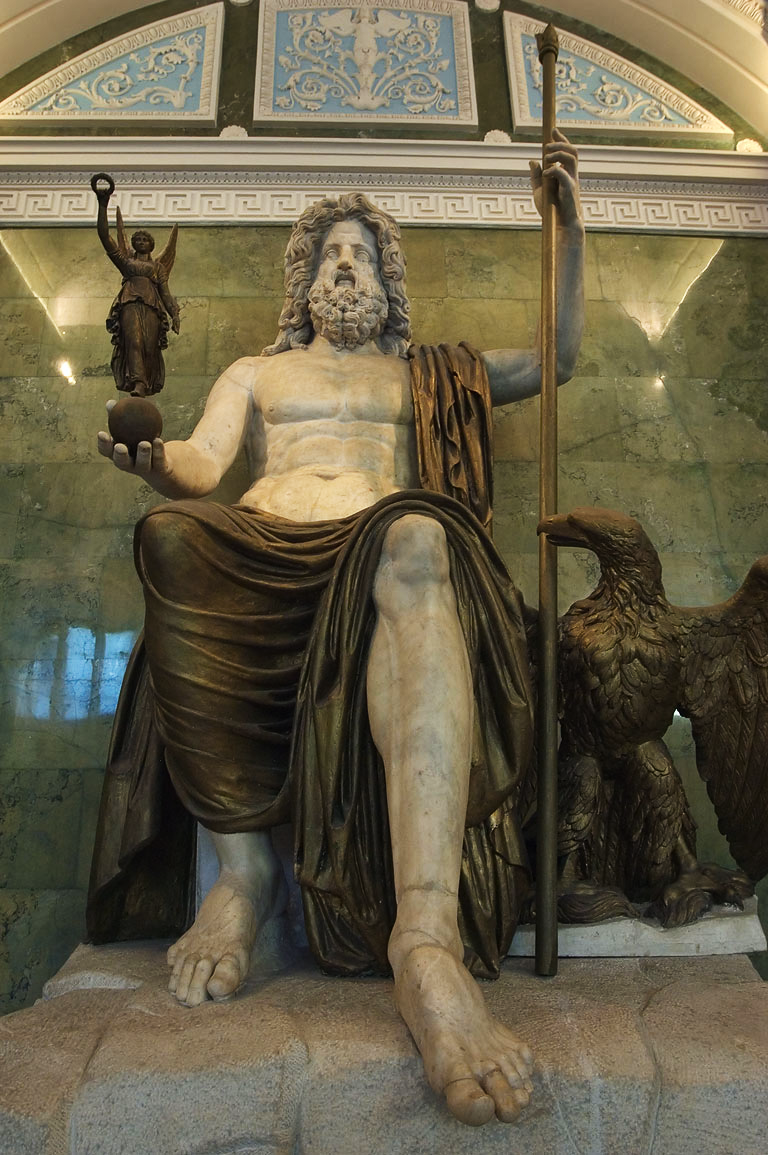 1.   1.   4.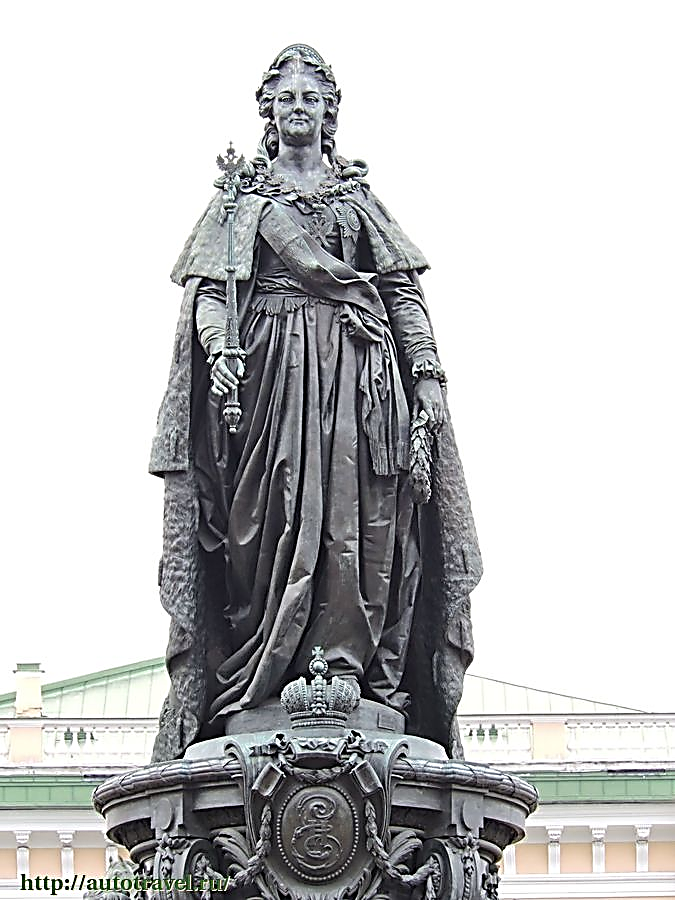 2. 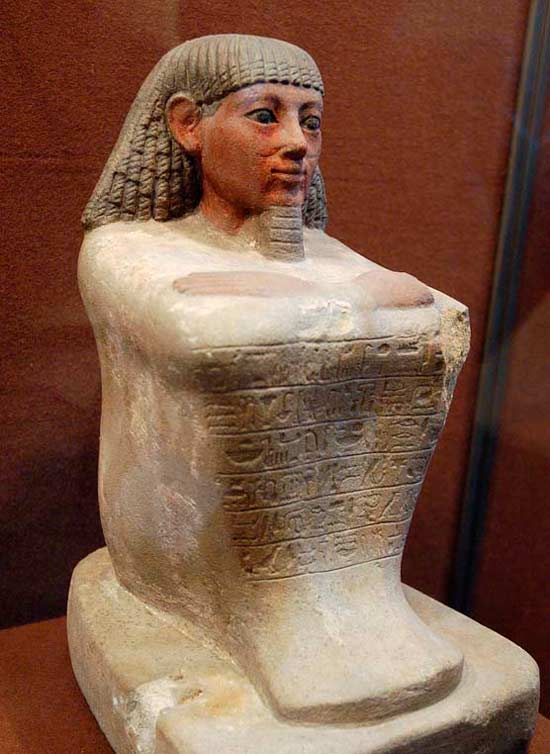 2. 2. 5.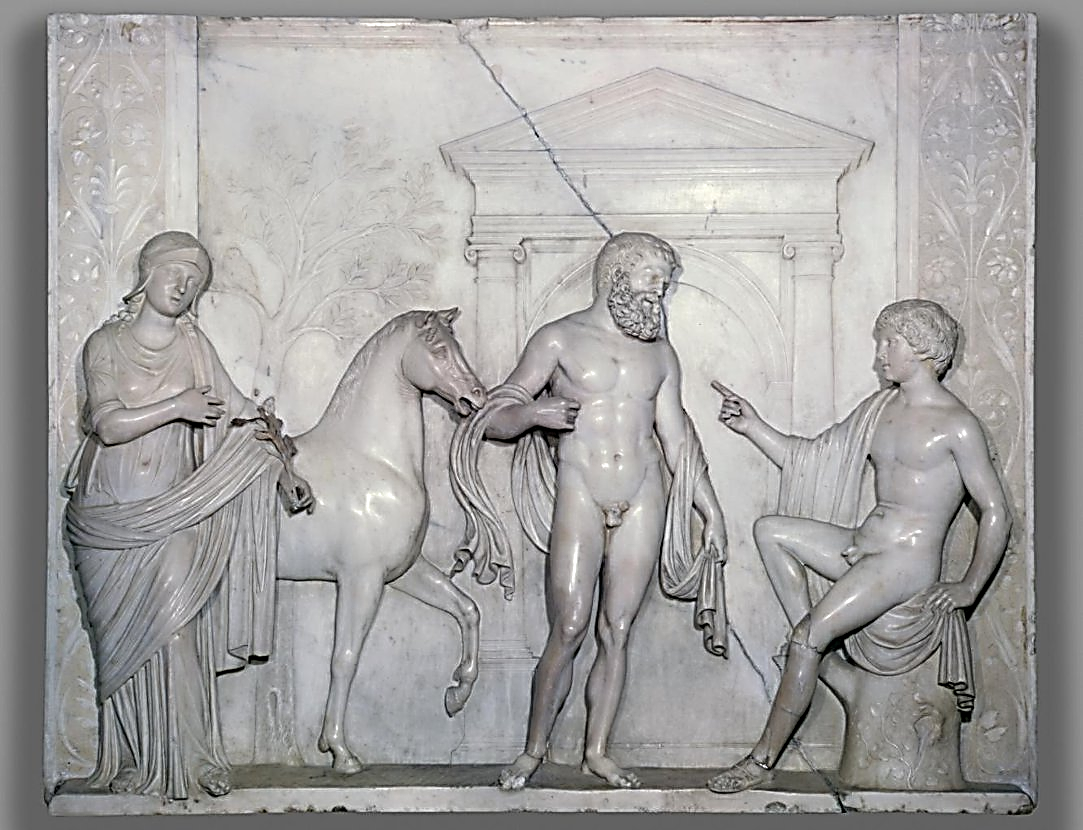 3.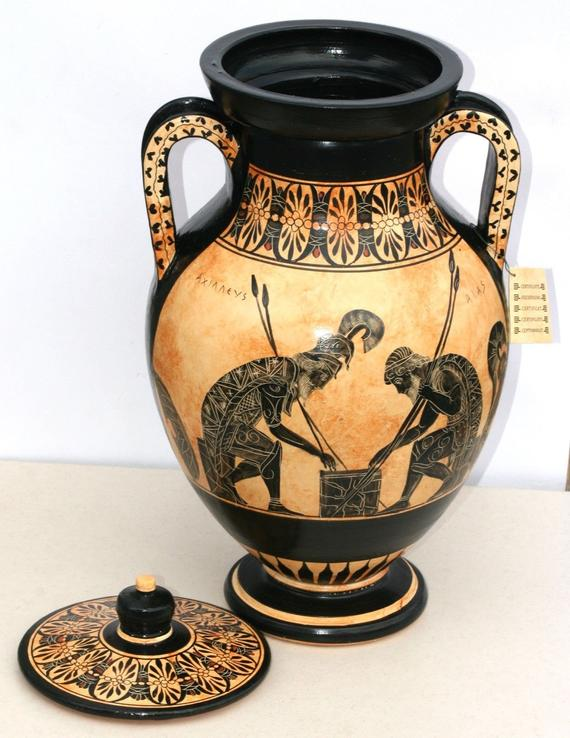 3.3.6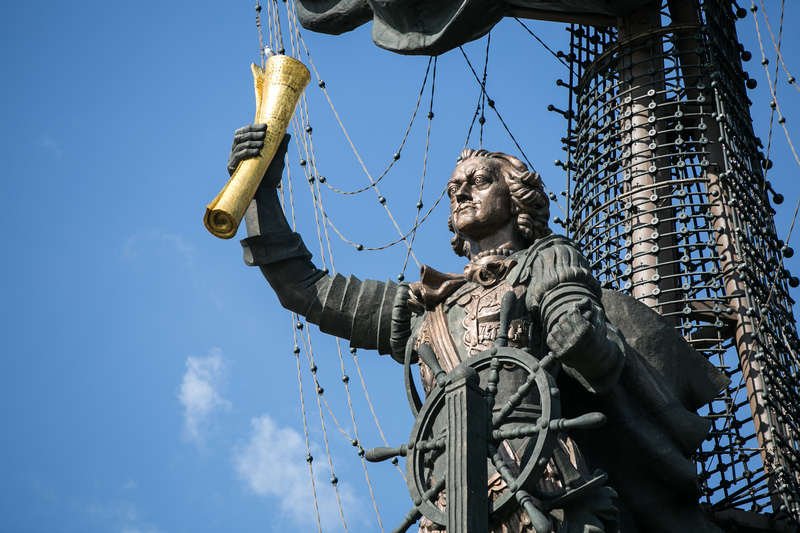 №НомераВариант группировкиВариант группировкиМаксимальная оценка – 40 баллаМаксимальная оценка – 40 баллаПолучено баллов1122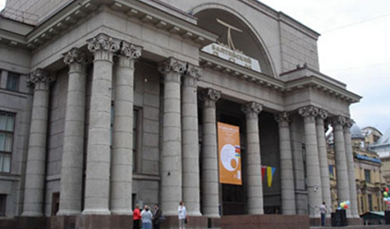 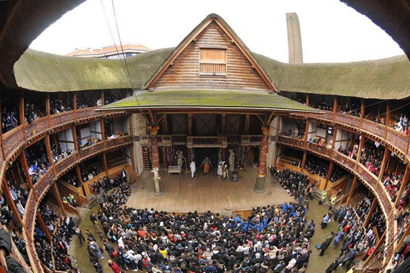 3445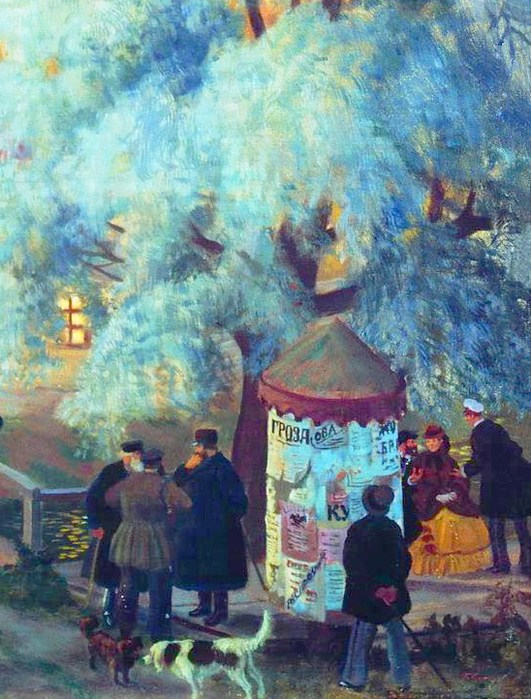 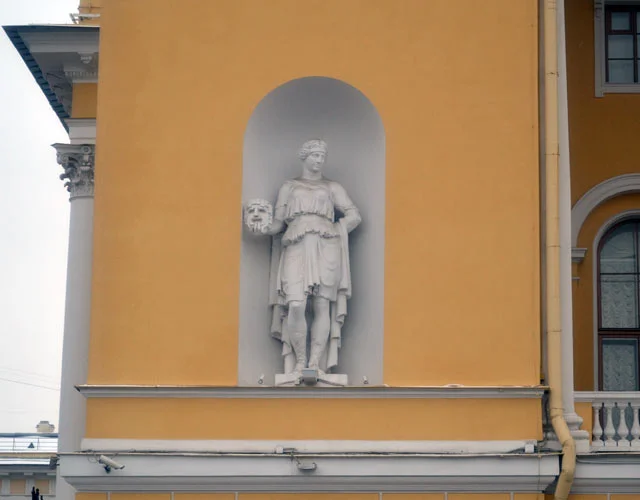 Волшебный край! там в стары годы, Сатиры смелый властелин, Блистал Фонвизин, друг свободы, И переимчивый Княжнин; Там Озеров невольны дани Народных слез, рукоплесканий С младой Семеновой делил; Что объединяет все эти изображения?  Что объединяет все эти изображения?  Что объединяет все эти изображения?  Что объединяет все эти изображения?  Максимальная оценка – 22 баллаМаксимальная оценка – 22 баллаПолучено балловМаксимальная оценка – 36 балловМаксимальная оценка – 36 балловПолучено баллов1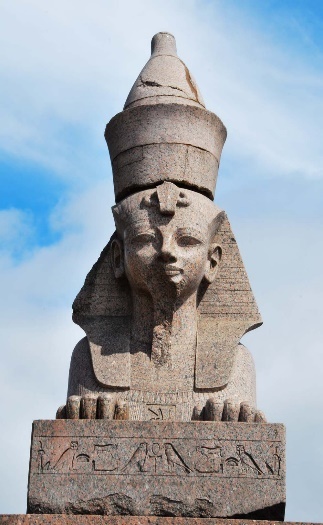 2.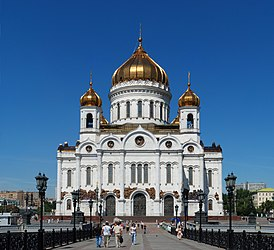 3.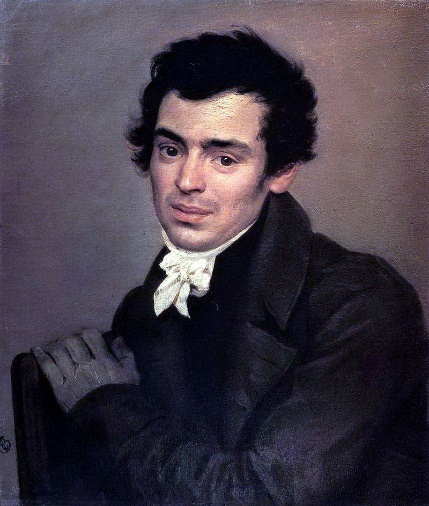 Максимальная оценка – 28 балловМаксимальная оценка – 28 балловПолучено балловДАКВРИАГЗФИРЕМПОЛЬНАМЕНОФРИКНЛЕДАСАРАКРТЕРПА1.2.3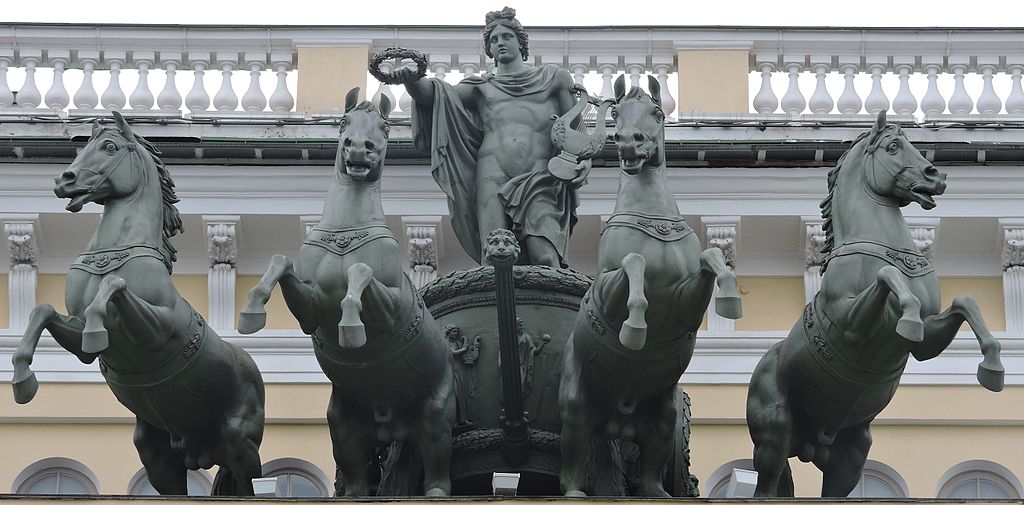 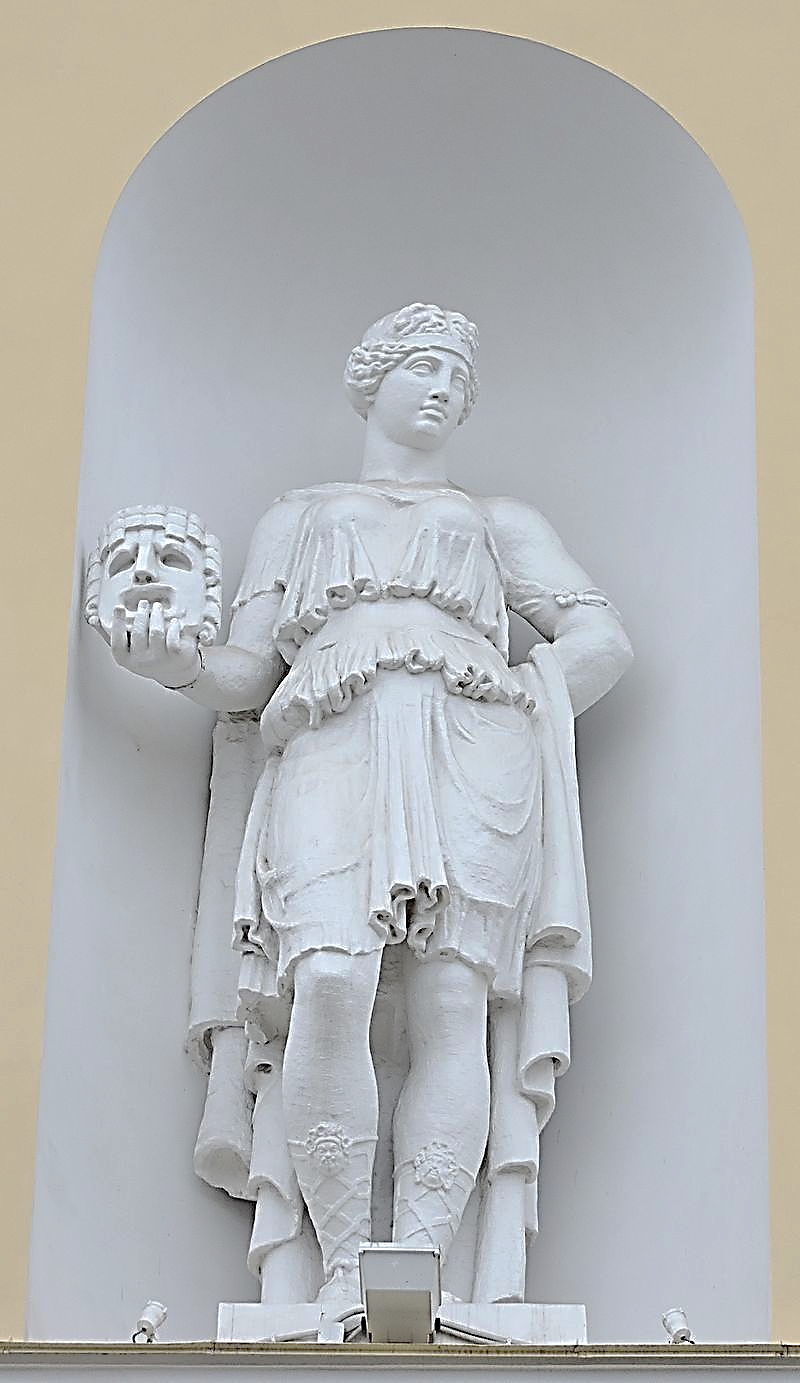 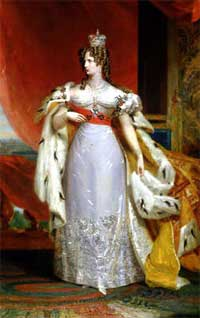 4.5.6.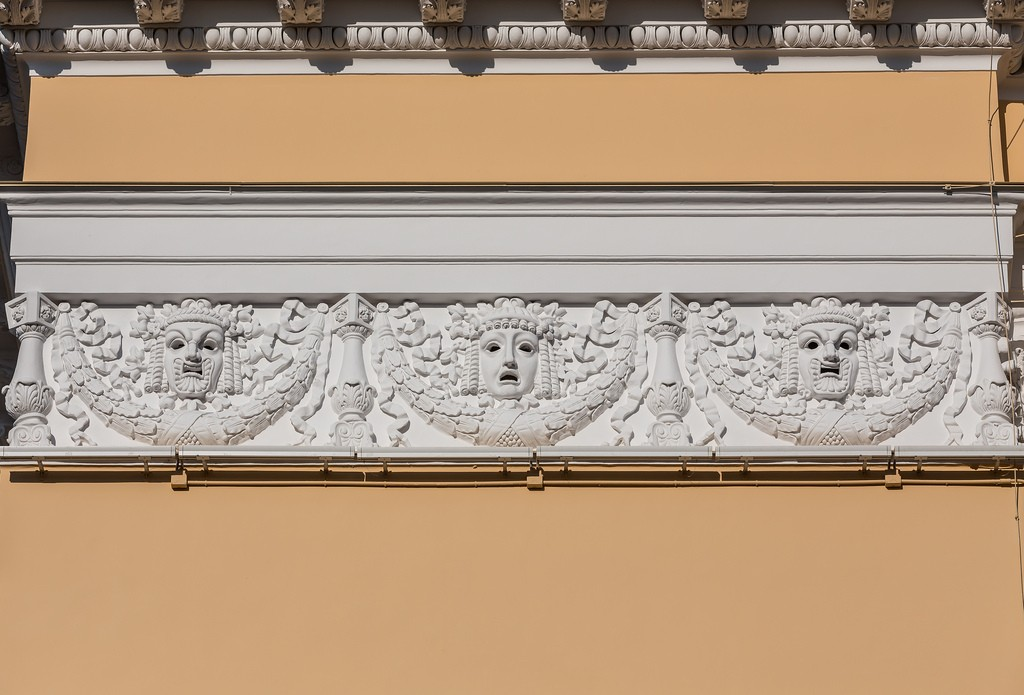 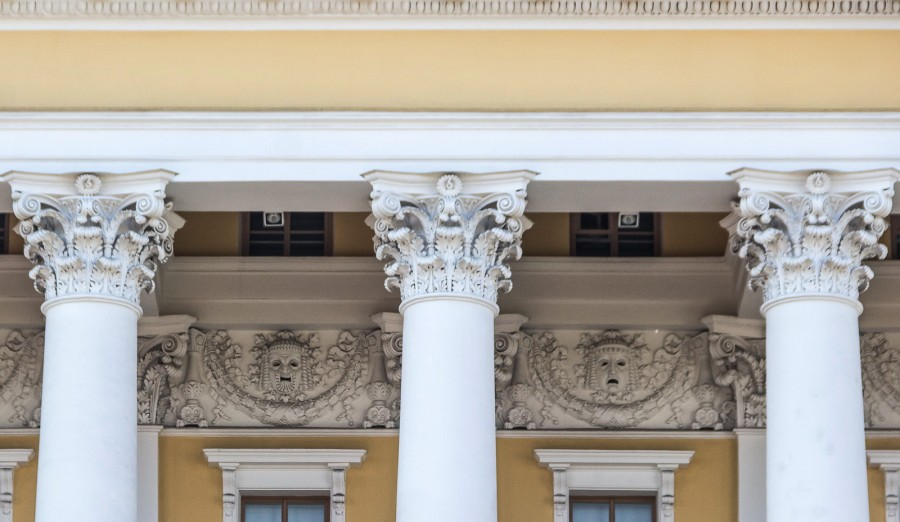 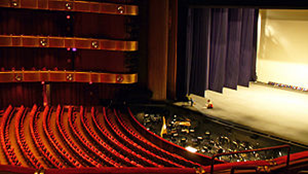 Расшифрованное слово и номер соответствующего изображения   Значение понятия/Кто, что изображён(о)  2.  3.4.  5.  6. Максимальная оценка – 34 баллаМаксимальная оценка – 34 баллаПолучено балловЭкскурсияМаксимальная оценка – 20 балловМаксимальная оценка – 20 балловПолучено баллов